МУНИЦИПАЛЬНОЕ ОБЩЕОБРАЗОВАТЕЛЬНОЕ УЧРЕЖДЕНИЕКРАСНООКТЯБРЬСКАЯ  ШКОЛА                                                                                                                      УТВЕРЖДАЮ:                                                                                                Директор школы:                                                                                                А.А.Спехова                                                                                                «___»_______ 2023г.Дополнительная общеобразовательная общеразвивающая программа лагеря дневного пребывания«Учись и познавай»Социально-гуманитарная направленность(Возраст детей: 6,6-14 лет)Срок реализации: 1 месяцАвторы – составители:Горбунова О.Н., Коткова И.В.  Пос.Красный Октябрь2023 г.ИНФОРМАЦИОННАЯ КАРТА ПРОГРАММЫ1.	Название програм-мы2.	Автор программы3.	Руководитель про-граммы4.	Территория5.	Название проводя-щей организации6.	Адрес организации, телефон7.	Форма проведения8.	Цель и задачи про-граммы9.	Направленность программы10.	Сроки проведения11.	Место проведения12.	Официальный языкПрограмма летнего оздоровительного лагеря с дневным пре-быванием детей «Учись и познавай»Учителя начальных классов Горбунова О.Н., Коткова И.В.Директор МОУ «Краснооктябрьская школа» Спехова А.А.ЯО, Борисоглебский район, пос.Красный ОктябрьМОУ Краснооктябрьская школаЯО, Борисоглебский район, пос. Красный Октябрь, ул. Первомайская , д.1, 152191, 3 – 65 – 31  Летний оздоровительный лагерь с дневным пребыванием детейЦель: организация отдыха и развития творческого потенци-ала детей в летний период через включение их в коллектив-ную, творческую, общественно полезную деятельность. Задачи:Организационные:1. Разработать программу смены и скорректировать ее в соответствии с условиями лагеря.2. Подобрать кадры для реализации программы смены.3. Обеспечить информационно-методическое сопровожде-ние программы для педагогического коллектива.4. Создать благоприятную психологическую атмосферу. Воспитательные:1. Через игровую модель смены познакомить участников с профессией педагог.2. Расширить опыт общения, навыки взаимодействия со сверстниками и взрослыми.3. Способствовать повышению инициатив детей к участию в массовых мероприятиях в роли активного участника / ор-ганизатора.4. Дать возможность участникам смены проявить себя, со-здать условия для раскрытия и реализации творческого по-тенциала детей.Оздоровительные:1. Создать условия для укрепления здоровья.2. Сформировать осознанное отношение к здоровому обра-зу жизни и безопасности жизнедеятельности.3. Обеспечить сбалансированное питание учащихся. Социально - педагогическая1 июня 2023 – 27 июня 2023МОУ «Краснооктябрьская школа»Русскийпрограммы13.	География участни-ков14.	Условия участия в программе15.	Условия размеще-ния участников16.	Приоритетные направления дея-тельности:Учащиеся МОУ «МОУ Краснооктябрьская школа»Добровольное желание детей по заявлениям родителейУчебные кабинеты- лечебно-оздоровительное; - спортивное;- эстетическое;- патриотическое; - экологическое; - краеведческое;- досуговое;- дополнительное образование.1. Пояснительная записка2023 год Указом Президента России объявлен Годом Педагога и Наставни-ка. По традиции Смена дней единых действий учреждений отдыха детей и их оздоровления Ярославской  области посвящена тематике года, в котором она реализуется. Также в Российском движении детей и молодежи «Движение первых» присутствует направление образования и знания «Учись и познавай!». Поэтому тематическое название летней смены так и звучит «Учись и познавай».Летние каникулы составляют значительную часть свободного времени де-тей. Этот период как нельзя более благоприятен для развития их творческого по-тенциала, совершенствования личностных возможностей, приобщения к ценно-стям культуры, вхождения в систему социальных связей, воплощения собствен-ных планов, удовлетворения индивидуальных интересов в личностно значимых сферах деятельности. Лагерь – это новый образ жизни детей, новый режим с его особым стилем и тоном. Это жизнь в новом коллективе, новая деятельность. Это время игр, развлечений, свободы в выборе занятий, снятия накопившегося за год напряжения, восполнения израсходованных сил, восстановления здоровья. Это период свободного общения детей.Значимость летнего периода для оздоровления и воспитания детей, удо-влетворения детских интересов и расширения кругозора невозможно переоценить. В основу организации закладываются здоровьесберегающие технологии, реализу-ющиеся в игровой форме.Программа деятельности летнего лагеря ориентирована на создание соци-ально значимой психологической среды, дополняющей и корректирующей семей-ное воспитание ребенка. Программа универсальна, так как может использоваться для работы с детьми из различных социальных групп, разного возраста, уровня развития и состояния здоровья.Программа включает в себя разноплановую деятельность, объединяет различ-ные направления оздоровления, образования, воспитания в условиях лагеря. Основная идея программы - представление возможностей для раскрытия твор-ческих способностей ребенка, создание условий для самореализации потенциала детей и подростков в результате общественно полезной деятельности. Програм-ма ориентирована на работу в разновозрастном детском коллективе. Формируя воспитательное пространство лагеря, в основу организации смены закладывает-ся легенда лагеря, согласно которой все дети, посещающие лагерь, становятся участниками длительной сюжетно-ролевой игры со своими законами и прави-лами.Детские оздоровительные лагеря являются частью социальной среды, в которой дети реализуют свои возможности, потребности в индивидуальной, фи-зической и социальной компенсации в свободное время. Летний лагерь являет-ся, с одной стороны, формой организации свободного времени детей разного возраста, пола и уровня развития, с другой – пространством для оздоровления, развития художественного, технического, социального творчества.Чрезвычайно ответственное значение приобретает целенаправленная работа по формированию экологической культуры - чем больше людей будут рассматри-вать природу как объект своей заботы, тем эффективнее окажутся усилия обще-ства по ее охране.Одна из	содержательных	линий	программы включает вопросы, свя-занные со здоровьем и безопасной жизнедеятельностью детей, и нацелена на формирование соответствующих умений и навык	Наряду с овладением пра-вилами гигиены, необходимо обучать умению ориентироваться в ситуациях, ко-торые могут представлять опасность на улице, на дороге, при контактах с незна-комыми людьми.Центром воспитательной работы лагеря является ребенок и его стремле-ние к реализации. Пребывание здесь для каждого ребенка – время получения но-вых знаний, приобретения навыков и жизненного опыта. Это возможно благода-ря продуманной организованной системе планирования лагерной смены.Детям предоставлена свобода в определении содержания их отдыха. Участие в дополнении основных направлений плана, конкретизация планирования каждого дня дает возможность детям самореализации.Формируя воспитательное пространство лагеря, в основу организации смены закладывается легенда лагеря, согласно которой все дети, посещающие ла-герь, становятся участниками длительной сюжетно-ролевой игры со своими зако-нами и правилами.Организация летнего отдыха осуществляется по направлениям: спортивно-оздоровительноеобразовательно – досуговое эстетическоепатриотическое трудовоеправовоеэкологическоеПрограмма разработана с учетом следующих законодательных нормативно-правовых документов:Конвенцией ООН о правах ребенка; Конституцией РФ;Законом РФ «Об образовании»;Федеральным законом «Об основных гарантиях прав ребенка в Российской Федерации» от 24.07.98 г. № 124-Ф3;Трудовым кодексом Российской Федерации от 30.12.2001 г. № 197-Ф3;Федеральным законом «О внесении изменений и дополнений в закон РФ «О защите прав потребителей и кодекс РСФСР «Об административных нарушениях» от 09.01.96 г. № 2-ФЗ;Приказом «Об учреждении порядка проведения смен профильных лагерей, с дневным пребыванием, лагерей труда и отдыха». Приказ Министерства образования РФ от 13.07.2001 г. № 2688.ЦЕЛЬ И ЗАДАЧИ ПРОГРАММЫЦель программы - организация отдыха и развития творческого потенциала детей в летний период через включение их в коллективную, творческую, общественно полезную деятельность.Задачи: Организационные:1. Разработать программу смены и скорректировать ее в соответствии с условия-ми лагеря.2. Подобрать кадры для реализации программы смены.3. Обеспечить информационно-методическое сопровождение программы для пе-дагогического коллектива.4. Создать благоприятную психологическую атмосферу. Воспитательные:1. Через игровую модель смены познакомить участников с профессией педагог.2. Расширить опыт общения, навыки взаимодействия со сверстниками и взрослы-ми.3. Способствовать повышению инициатив детей к участию в массовых мероприя-тиях в роли активного участника / организатора.4. Дать возможность участникам смены проявить себя, создать условия для рас-крытия и реализации творческого потенциала детей.Оздоровительные:1. Создать условия для укрепления здоровья.2. Сформировать осознанное отношение к здоровому образу жизни и безопасно-сти жизнедеятельности.3. Обеспечить сбалансированное питание учащихся.Предполагаемый результатОрганизационные:1. Наличие программы смены.2. Наличие квалифицированных кадров.3. Разработка методических рекомендации.Воспитательные:1.	Развитие	элементов	коммуникативных	компетенций	в	общении	и взаимодействии со сверстниками и взрослыми.2. Выстроенная система взаимодействия между отрядами. Организованная совместная деятельность для достижения общих целей участников смены.3. Личностный рост: узнал (знаю), научился (умею), могу (действую), участник, организатор, инициатор.4.	Сформированность	позитивных	установок	на	активную	творческую деятельность детей и подростков, предоставляя ему право выбора роли и степени ответственности.5. Привитие навыков самообслуживания. 6. Повышение чувства патриотизма.7. Уважение к родной природе.Оздоровительные:1.Приобретение навыков здорового образа жизни; 2.Позитивная динамика оздоровительного эффекта; 3.Участие в физкультурно-оздоровительных мероприятиях.ПРИНЦИПЫ РЕАЛИЗАЦИИ ПРОГРАММЫ1. Принцип гуманизации отношений: построение всех отношений на основе уважения и доверия к человеку, на стремлении привести его к успеху. Через идею гуманного подхода к ребенку, родителям, сотрудникам лагеря необходимо психологическое переосмысление всех основных компонентов педагогического процесса.2. Принцип соответствия типа сотрудничества психологическим возрастным особенностям учащихся и типу ведущей деятельности: результатом деятельно-сти воспитательного характера в лагере «Зелёный островок» является сотруд-ничество ребенка и взрослого, которое позволяет воспитаннику лагеря почув-ствовать себя творческой личностью.3. Принцип демократичности: участие всех детей и подростков в программе развития творческих способностей.4. Принцип дифференциации воспитания: дифференциация в рамках летнего оздоровительного лагеря предполагает:- отбор содержания, форм и методов воспитания в соотношении с индивидуаль-но-психологическими особенностями детей;- создание возможности переключения с одного вида деятельности на другой в рамках смены (дня);- взаимосвязь всех мероприятий в рамках тематики дня; - активное участие детей во всех видах деятельности.5. Принцип творческой индивидуальности: творческая индивидуальность – это характеристика личности, которая в самой полной мере реализует, развивает свой творческий потенциал.МЕТОДЫ РЕАЛИЗАЦИИ ПРОГРАММЫ Основными методами организации деятельности являются:Метод игры (игры отбираются воспитателями в соответствии с поставленной целью);Методы театрализации (реализуется через костюмирование, обряды, ритуа-лы);Методы состязательности (распространяется на все сферы творческой дея-тельности);Метод коллективной творческой деятельности (КТД).ФОРМЫ ОРГАНИЗАЦИИ ДЕЯТЕЛЬНОСТИ ДЕТЕЙ.Индивидуальные и коллективные формы работы в лагере осуществляются с использованием традиционных методов (беседа, наблюдение, поручение, конкур-сы рисунков, плакатов, утренники, праздники, экскурсии); метод интерактивногообучения (социально-психологические тренинги, ролевые игры, дискуссии); в ко-торых дети непросто «проходят» что-то, а проживают те или иные конкретные си-туации;Одним из важнейших средств и методов организации воспитательного про-странства является создание органов детского самоуправления-самостоятельности в проявлении инициативы, принятии решения и его самореализации.СИСТЕМА МОТИВАЦИИ И СТИМУЛИРОВАНИЯ. Добровольность включения детей в разработку, подготовку общих дел, организа-цию жизни лагеря.Сочетание индивидуального и коллективного включения детей в творческие, раз-вивающие, интеллектуальные виды деятельности.Информирование о результатах конкурсов, об условиях участия в том или ином деле.Организация различных видов стимулирования детей, многообразие предлагае-мых видов деятельности.Учет возрастных и индивидуальных особенностей, способствующих обеспечению успешной самореализации ребенка.Создание ситуации успеха в избранных ребенком видах деятельности, индивиду-альное и публичное поощрение достигнутого.ОБРАЗОВАТЕЛЬНАЯ ДЕЯТЕЛЬНОСТЬ В РАМКАХ ПРОГРАММЫ.Образовательная деятельность в рамках смены предусматривает воспита-тельные мероприятия, связанные Годом Педагога и наставника.Образовательная деятельность также предусматривает знакомство с миром движения, звуков, красок, ощущений. На основе развития навыков моделирова-ния, изготовления поделок из различных материалов, в процессе продуктивной творческой деятельности дети знакомятся с единой картиной мира. Оздоровительная деятельность способствует формированию культуры физиче-ского здоровья, интереса к спорту, мотивирует детей на заботу о своем здоровье и активный отдых. Для успешной реализации данного блока необходимо оборудо-вание детской площадки, приглашение учителя по физической культуре. Физиче-ские нагрузки, свежий воздух, знакомство с красивыми уголками природы, прове-дение оздоровительных и различных спортивно-развлекательных мероприятий способствует созданию положительного физиологического и психологического фона.Культурно-досуговая деятельность состоит из общелагерных и отрядных ме-роприятий (творческие конкурсы рисунков, стихов, частушек; изготовление пла-катов; театрализованные игровые программы и т. д.), а также посещение выставок и музеев.Получение новых знаний при подготовке к мероприятиям различной направлен-ности (викторинам, конкурсам и т. п.) приводит к обогащению мировоззрения ре-бенка, что, в свою очередь, сказывается на изменении личностного поведения каждого члена коллектива.Патриотическое воспитание включает в себя проведение в течение лагерных смен акций «Обелиск», «День памяти», «День России».Трудовая деятельность подразумевает благоустройство отрядов. Экологическая деятельность включает в себя воспитание бережного отноше-ния к природе. Обеспечение развития экологического мышления:- стимулирование учащихся к постоянному пополнению знаний об окружающей среде;- раскрытие сущности происходящих экологических, геополитических, истори-ческих процессов;- приобщение детей к изучению природы, истории родного края, осознанию связей между человеком и природой;- изучение эколого-санитарной обстановки на территории сельского поселения;ИГРОВАЯ МОДЕЛЬДети зачисляются в летнюю «Школу открытий». В школе всего 3 класса – отряда. В школе оценки не выставляются. Если выполняется задание индивиду-альное, то ребенок получает «Билет Таланта». Если выполняется коллективное за-дание, то отряд получает «Медаль успеха». Все награды отмечаются на экране до-стижений. В конце смены подводятся итоги, самые активные участники награж-даются «Грамотами лета», «Грамотами дружбы».УЧЕБНО-ТЕМАТИЧЕСКИЙ ПЛАН.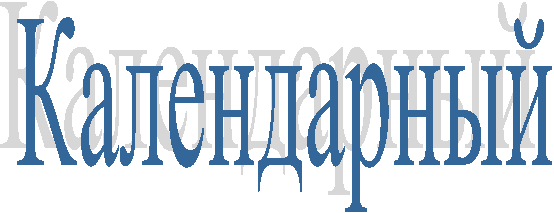 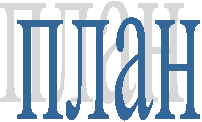 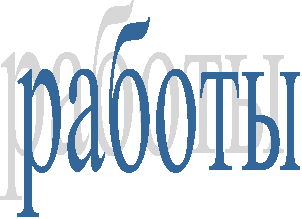 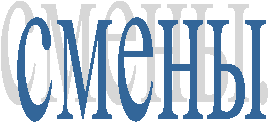 № дня дата1 день5 июня 20232 день6 июня 20233 день7 июня 20234 день8 июня 2023Тема дня Открытие лагерной смены«Учись и познавай»«У Лукоморья дуб зе-леный» - День рожде-ния А.С. Пушкина«Мои финансы поют романсы»«Зеленая планета»МероприятияОткрытие лагеря. Знакомство с режимом дня. Оформление уголка лагеря. Выбор актива, оформление отрядных угол-ков: название отряда, речёвка, девиз, эмблема.Игры на сплочение коллектива. Проведение инструктажа по ТБ.Викторина по сказкам А.С. Пушкина. Театрализованное представление любимой сказки.Культура поведения в общественных местах. Беседа о правилах этикета.Игры на сплочение коллектива. Диагностика здоровья.Уроки финансовой грамотности «Моя финансовая без-опасность».Беседа – «Добрые правила жизни» (хорошие и плохие по-ступки).Минутка безопасности «Мы и дорога».Викторина «Зеленая аптечка», «Зеленые страницы». Конкурс поделок из природного материала. Трудовой десант: уборка школьной территории.Информационная беседа «Что такое Телефон доверия».5 день9 июня 20236 день13 июня 20237 день14 июня 20238 день15 июня 20239 день16 июня 202310 день19 июня 202311 день20 июня 202312 день21 июня 202313 день22 июня 2023«В дружбе наша сила»«Я в России рожден!»«День туриста»«Время открытий»«День ЗОЖ»«День отца»«Это славное слово учитель»«В спорте сила»«Мы, дети, против вой-ны на планете!»9 июня – Международный день друзей.Игра – викторина «В дружбе наша сила» (как помириться с другом, как избежать конфликта, как сохранить дружбу). Во время викторины зарабатывают билеты на просмотр мультфильмов.Просмотр мультфильмов о дружбе. Спортивные игры на свежем воздухе. Беседа «Человек собаке друг».Конкурс рисунков «Мой любимый мульт – герой» 12 июня – день независимости России.Конкурс рисунков на асфальте «Я люблю тебя, Россия». «Русь, Россия, Родина моя» - беседа.Участие в Спартакиаде, посвященной Дню России. Посещение школьного музея.Конкурс «Мой любимый уголок России». Минутка здоровья «Польза витаминов».Квест «Туристическая тропа».Конкурс поделок из пластилина «Наше лето»Минутка безопасности	«Чтобы не было беды — будь осторожен у воды».«Время открытий продолжается» - интересные факты из науки, истории России.Минутка безопасности «Дверь незнакомцам не открывай, словам и подаркам не доверяй!»Беседы «Вредным привычкам мы говорим - нет!». Спортивный праздник «Мы за здоровый образ жизни!». Проведение мастер – классов «Поделки из бросового мате-риала».Презентация «Они достигли успехов в медицине» Минутка безопасности «Пусть знает каждый гражданин знакомый номер 01»Калейдоскоп мужских профессий. Презентация профессии отца.Минутка безопасности «Опасные соседи – клещи и змеи».Презентация «Великие педагоги». Посещение библиотеки.Игра-путешествие «В гостях у сказки». Минутка здоровья «Берегите глаза».Спортивно-развлекательное мероприятие	«Русские народные игры».Презентация «Они достигли успехов в спорте». Минутка здоровья «Гигиена полости рта».Беседа и документальный фильм, посвященный началу Великой Отечественной Войны.Торжественная линейка и возложение цветов к памятнику воинов, погибших в годы ВОВ.Конкурс рисунков «А мы с тобой войны не знали».Презентация «Школа в годы войны»14 день23 июня 202315 день26 июня 2023«День интеллекта»«До новых встреч»Интеллектуальная игра «Самый умный». Презентация «Достижения в науке». Минутка здоровья «Правильное питание». Подготовка к закрытию лагерной смены.Праздник закрытия лагерной смены. Акция «Почта пожеланий».Турнир по пионерболу.Повторный инструктаж по правилам безопасности в пери-од каникул.МЕХАНИЗМ ОЦЕНКИ РЕЗУЛЬТАТОВ ПРОГРАММЫ.ДиагностикаНачало смены. Выяснение пожеланий и предпочте-ний, первичное выяснение психологического кли-Вводная	мата в детских коллективах: - анкетирование;- беседы в отрядах;- планерки администрации лагеря, старших вожа-тых и воспитателей.Цветопись по результатам мероприятий и дел лаге-Пошаговая	ря.Беседы на отрядных сборах.Форум лагеря (возможность вынесения проблемы, идеи, события в общее обсуждение)АнкетированиеИтоговая	Творческий отзыв (рисунок « Наш лагерь») диагностика Беседы в отрядахНародный форум (фабрика достижений лагеря)ФАКТОРЫ РИСКА.Профилактические мероприятия и мероприятия по предупреждению чрез-вычайных ситуаций и охране жизни детей в летний периодИнструктажи:«Правила пожарной безопасности»«Правила поведения детей при прогулках и походах»«Правила при поездках в автотранспорте»«Безопасность детей при проведении спортивных мероприятий» «Правила безопасности при терактах»«По предупреждению кишечных заболеваний» «Меры безопасности жизни детей при укусе клещом» «Если ты один дома»«Безопасность в доме»«Правила поведения с незнакомыми людьми» «Правила поведения и безопасности человека на воде» «Меры доврачебной помощи»«Безопасность детей при проведении спортивных мероприятий».Беседы:«Как ухаживать за зубами?» «Путешествие в страну Витаминию» «Как беречь глаза?»Агитбригада «Уроки безопасности при пожаре».2.Содержание программы сменыХОД РЕАЛИЗАЦИИ ПРОГРАММЫЭтапы реализации программы: 1.Подготовительный (май):-подбор кадров;-проведение стажерской площадки для педагогов, вожатых, работников лагеря; -подготовка методических материалов;-подготовка материально-технической базы. 2. Организационный:-формирование отрядов;-знакомство с режимом работы лагеря и правилами; -оформление уголков отрядов.3. Основной:-образовательная деятельность; -оздоровительная деятельность;-культурно-досуговая деятельность; -патриотическое воспитание;-трудовая деятельность;-экологическое воспитание;-методическая работа с воспитателями, вожатыми. 4. Заключительный:-закрытие смены (последний день смены); -сбор отчетного материала;-анализ реализации программы и выработка рекомендаций; -выпуск фотодневника.3.Условия реализации программыКадровое обеспечениеСистема подготовки педагогических кадров для работы в лагере: Одной из основных задач организационного и методического обеспечения дея-тельности программы является профессиональная подготовка специалистов. Педагогический коллектив представлен педагогами средней общеобразова-тельной школы - людьми-единомышленниками, имеющими опыт работы с детьми в летних оздоровительных лагерях дневного пребывания.Для проведения спортивных мероприятий, мониторинга состояния здоровья привлекается учитель физической культуры. Для проведения занятий в кружках привлекаются преподаватели дополнительного образования.Административно-хозяйственная деятельность лагеря обеспечивается постоян-ными сотрудниками школы, имеющими соответствующее профессиональное об-разование.Кадровое обеспечение программы:Подбор начальника лагеря, воспитателей, вожатых проводит администрация школы. Начальник лагеря определяет функциональные обязанности персонала, руководит всей работой лагеря и несет ответственность за состояние воспитатель-ной, хозяйственной и финансовой работы, соблюдение распорядка дня, трудового законодательства, обеспечение здоровья и жизни воспитанников, планирует, орга-низует и контролирует все направления деятельности лагеря, отвечает за качество и эффективность работы, осуществляет периодический контроль за санитарным состоянием лагеря.Воспитатель проводит воспитательную работу, организует активный отдых уча-щихся, несет ответственность за жизнь и здоровье воспитанников, следит за ис-полнением программы смены лагеря.Функции	воспитателя заключаются в полной организации жизнедеятельности своего отряда: дежурство, труд по самообслуживанию, организация участия в ме-роприятиях. Воспитатель несет персональную ответственность за жизнь и здоро-вье каждого ребенка своего отряда.Обязанности обслуживающего персонала определяются начальником лагеря на основании должностных инструкций.Начальник и педагогический коллектив, специалисты хозяйства отвечают за со-блюдение правил техники безопасности, выполнение мероприятий по охране жиз-ни и здоровья воспитанников во время участия в соревнованиях, массовых празд-никах и других мероприятиях.Схема управления программойПрограмма разработана ответственным за воспитательную работу школы, ко-торый на протяжении всего времени реализации является проводником и коорди-натором идей программы, проводит анализ проделанной работы и вносит соответ-ствующие коррективы, объединяет вокруг себя всех участников смены.Участниками данной программы являются дети в возрасте от 6,5 до 17 лет различных социальных групп (дети из неблагополучных семей, дети, оказавшиеся в трудной жизненной ситуации).Для организации работы по реализации программы смены: -проводятся ежедневные планерки воспитателей и вожатых;-составляются планы работы отрядных вожатых, где отражаются и анализируются события и проблемы дня;-проводятся анкетирование и тестирование воспитанников на различных этапах смены («Экран настроения»);-оказывается методическая и консультативная помощь педагогам;-сотрудники	обеспечиваются методической литературой, инструментарием по проведению тренинговых мероприятий, тематических мероприятий и т. д.;-проводятся инструктажи с педагогами по охране жизни здоровья; мероприятий по профилактике детского травматизма.В основе воспитательной системы – активный подход к реализации детского самоуправления в форме совета командиров (обеспечивает порядок и жизнедея-тельность лагеря) и инициативных групп (временные объединения для подготов-ки и проведения отдельных дел, тематических дней). Основным по значимости в лагере является совет командиров.Обязанности командира отряда:-посещать сбор совета командиров и доводить до отряда всю информацию, полу-ченную на совете;-планировать совместно с вожатыми работу своего отряда; -следить за выполнением режимных моментов;-отвечать за одно из направлений работы.ИНФОРМАЦИОННО – МЕТОДИЧЕСКОЕ ОБЕСПЕЧЕНИЕ ПРОГРАММЫ. 1. Наличие программы деятельности лагеря, плана-сетки лагерной смены. 2. Должностные инструкции всех участников процесса.3. Проведение установочного совещания для всех работающих в течение ла-герной смены.4. Подбор методических разработок в соответствии с планом работы. 5. Проведение планёрок.6. Разработка системы отслеживания результатов и подведения итогов.В соответствии с поставленной целью и задачами в программе деятельно-сти оздоровительного лагеря «Солнечный круг»; наличия системы форм и методов реализации программы, предполагается, что в течение лагерной смены :1. Дети укрепят своё здоровье при обеспечении сбалансированным, витаминизи-рованным питанием в течение лагерной смены и реализации мероприятий по спортивно – оздоровительному направлению воспитательной работы; получатзнания по сохранению и укреплению своего здоровья; обретут навыки здорового образа жизни.2. Обретут гражданскую позицию – сохранять и охранять родную природу, бе-режно относиться к истории своей Родины, истории и культуре других народов, соблюдать традиции своей семьи и коллектива.3. Будут сформированы навыки коммуникативной деятельности.4. Дети получат знания об общеисторических, нравственных и духовных ценно-стях, научатся ценить их и пользоваться ими в своём социальном опыте.5. Дети раскроют свои творческие и познавательные способности. .РЕСУРСНОЕ ОБЕСПЕЧЕНИЕ ПРОГРАММЫ.1. Выбор оптимальных условий и площадок для проведения различных ме-роприятий.2. Материалы для оформления и творчества детей. 3. Наличие канцелярских принадлежностей.4. ИКТ-технологии.5. Призы и награды для стимулирования.Критерии эффективности реализации программыЧтобы оценить эффективность данной программы с воспитанниками лагеря проводится постоянный мониторинг, промежуточные анкетирования. Каждый день ребята заполняют экран настроения, что позволяет организовать индивиду-альную работу с детьми.Список используемой литературы1. Афанасьев С.П. Коморин С.В. - Что делать с детьми в загородном лагере, -М.: 2009 г.2. Жиренко О. Е. Мир праздников, шоу, викторин, - М.: «5» за знания, 2020 г. 3. Лобачёва С.И., Великородная В.А. Загородный летний лагерь.– М.: ВАКО,2015 г.4. Роткина Т. С., Курзова О. А., Нестеренко А. В. Уроки добра и милосердия, - О.: «Детство», 2017 г.5. Соколова Н. В. Лето, каникулы – путь к успеху: сборник программ и игр для детей и подростков в условиях детского оздоровительного лагеря, - О.: «Дет-ство», 2019 г.6. Титов С.В. Здравствуй, лето! - Волгоград, Учитель, 2017 г. 7. Шмаков С.А. Игры-шутки, игры-минутки. М., 2019 г.Приложение 1. Экран настроения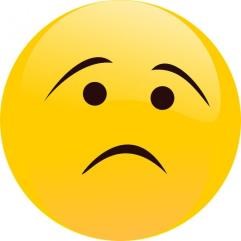 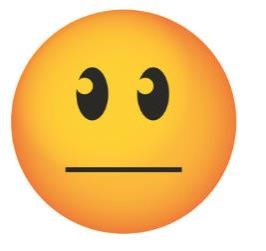 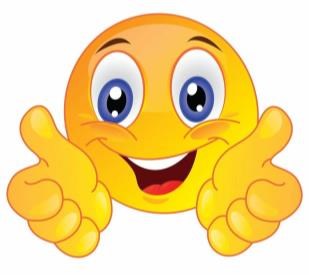 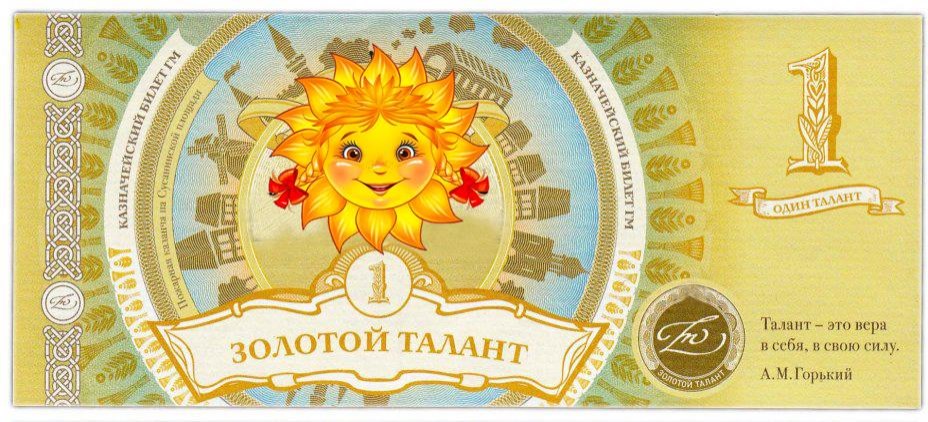 Мне грустно. Печаль	Равнодушие. Скука	Все отличноПриложение 2.Приложение 3. Медаль успеха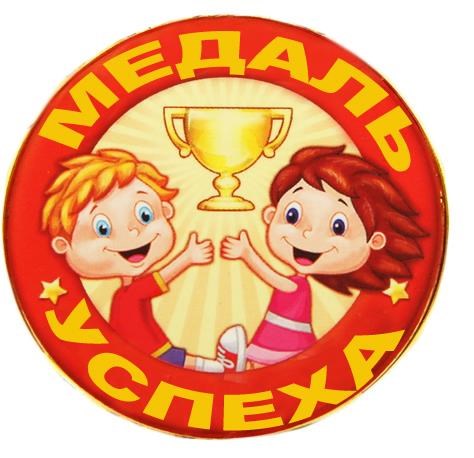 